13 декабря 2019 года в Конышевской центральной детской библиотеке прошел урок гражданственности «Основной закон нашей жизни», посвященный Дню Конституции Российской Федерации. На мероприятии присутствовали обучающиеся 8 А класса Конышевской СОШ. Школьники познакомились с историей создания Конституции РФ, вспомнили не только права гражданина, закрепленные в Конституции РФ, но и его обязанности, что наше государство считает своей обязанностью защищать права своих граждан.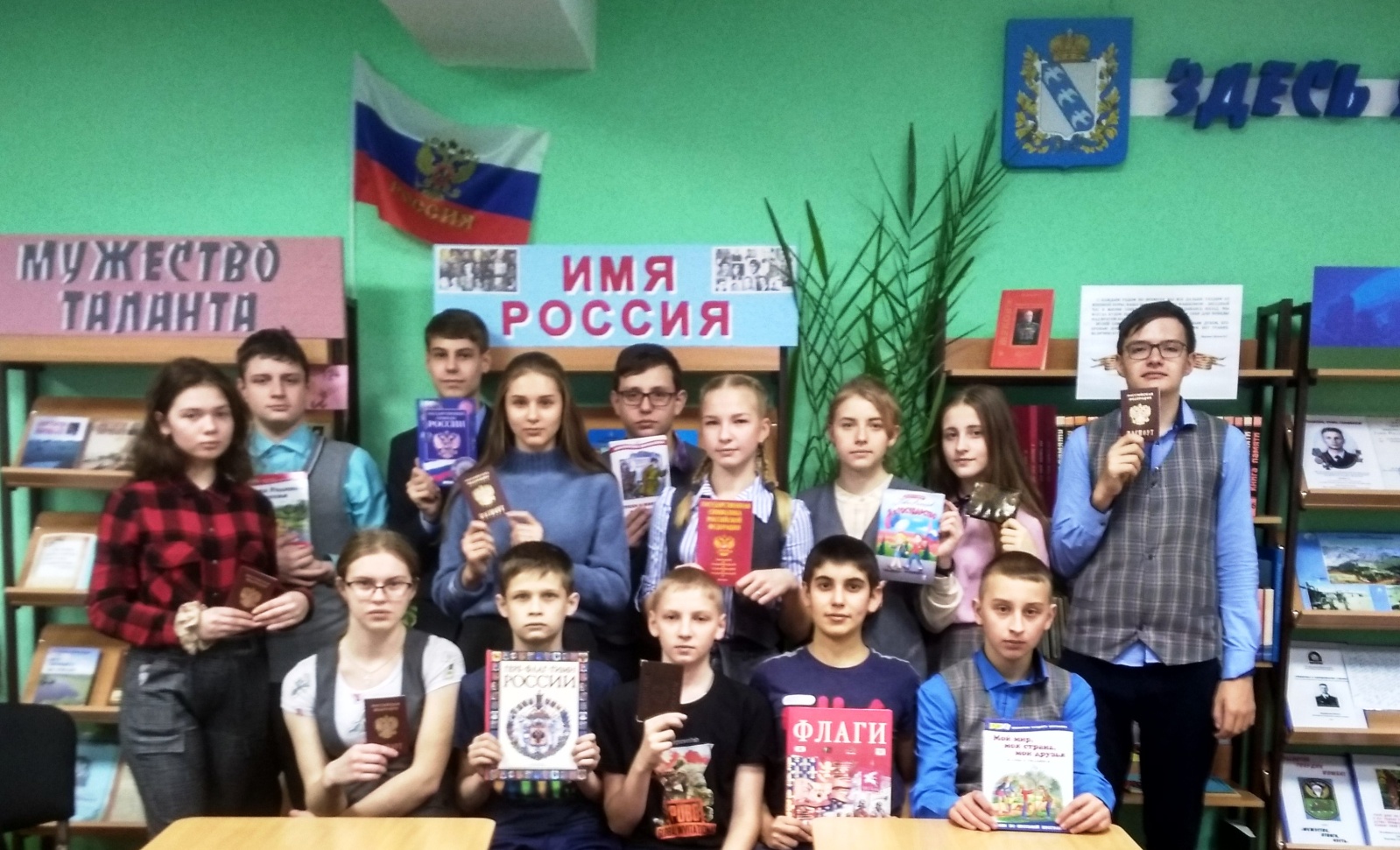 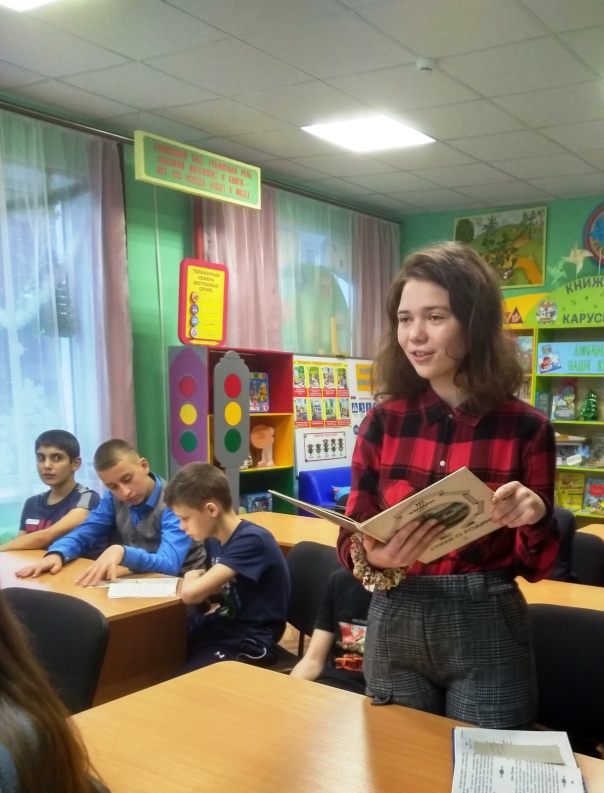 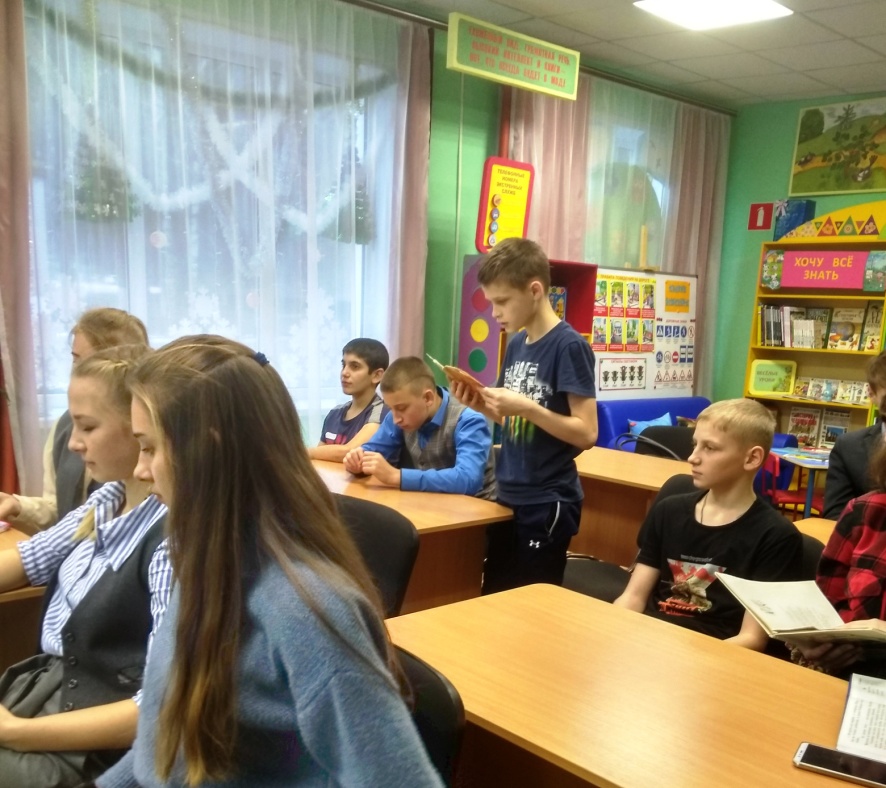 